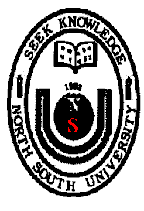 Committed to the highest standards of academic excellence        (Exam. Notice )  EEE363Sec- 1, 2Midterm Exam(Revised Schedule)DATE: November 07, 2014 (Friday)                       TIME: 03:00 PM- 05:00 PMROOM ALLOCATIONNAC 506                                       Dr.Atiqur Rahman (Aqu)                                                       November 3, 2014.                                                                     ECE Dept.